Рекламно-техническое описание  произведения наукиПроизведение науки «Поливалютный стандарт и мировой финансовый рынок». Монография под редакцией д.э.н., с.н.с. А.В. Кузнецова, д.э.н., проф. Л.В. Крыловойподготовлена в рамках НИР по госзаданию: «Развитие валютного полицентризма и регионализации в процессе трансформации мировой валютно-финансовой системы».Монография предназначена для студентов магистратуры, направление подготовки 38.04.01 Экономика (программы: «Международные финансовый рынок: стратегии и технологии», «Международные финансы и банки», «Международные финансы / International Finance)» и бакалавриата, направление подготовки 38.03.01 Экономика (профиль «Мировые финансы»,  «Международные финансы/ International Finance»).Сведения об авторах: Описание результата интеллектуальной деятельности: исследованы направления, формы и перспективы создания поливалютного стандарта в мировой валютно-финансовой системе, осуществлена оценка роли формальных макрорегуляторов и неформальных институциональных монополий в контексте их влияния на конкурентные позиции национальных экономик, разработаны предложения по повышению международной конкурентоспособности российской экономики.- степень готовности: монография передана в издательство.- новизна произведения науки, отличие от аналогов: разработана и обоснована не имеющая аналогов модель оценки секторального развития международного финансового рынка в условиях полицентризма и регионализации мировой валютно-финансовой системы, в рамках которой выявлены основные факторы и современные тренды  развития различных секторов финансового рынка, что позволило обосновать возможность увеличение роли развивающихся стран в глобальном финансовом посредничестве через создание мультипликационного эффекта.- технологические преимущества: предложен системный подход по внедрению цифровых технологий в ЕАЭС.- экономические преимущества: представлены предложения по развитию финансового рынка ЕАЭС.  - область возможного использования: при разработке стратегий развития финансового рынка и валютной системы, в научной работе и учебном процессе при изучении проблем мировой экономики и финансов.- сопутствующие полезные эффекты: повышение уровня жизни населения развивающихся стран.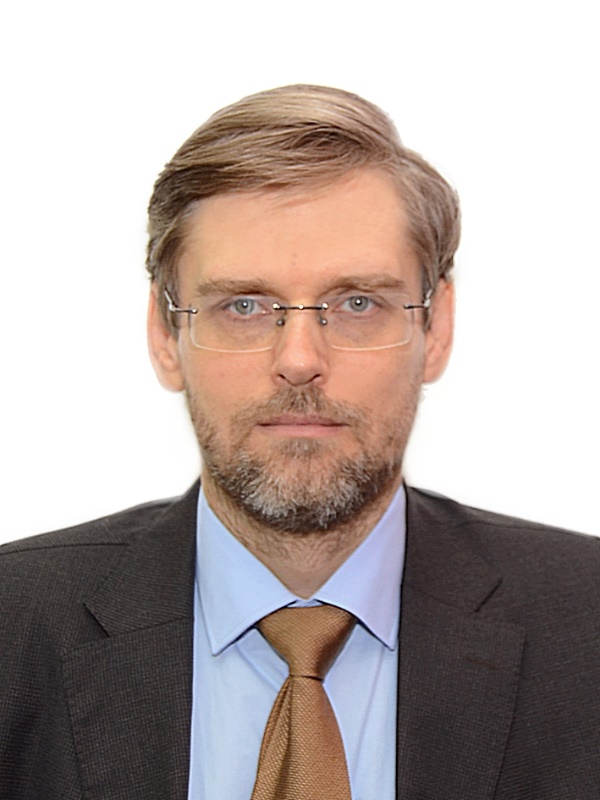 КУЗНЕЦОВ Алексей ВладимировичДолжность: профессор Департамента мировых финансовДоктор экономических наук, старший научный сотрудникГлавный научный сотрудник Института мировой экономики и международных финансовАдрес: 127 015 Москва, ул. Бутырская, д. 79, кв. 22Тел. +7 985 418 08 68Эл. адрес: AVKuznetsov@fa.ru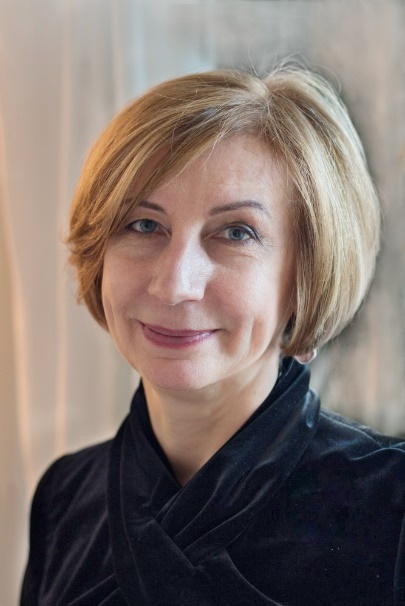 КРЫЛОВА Любовь ВячеславовнаДолжность: Профессор Департамента мировых финансовДоктор экономических наук, профессорАдрес: 119313 Москва , Ленинский пр., д.  95, кв. 206.Тел. +7 916 318 30 08Эл. адрес: kryloffs@yandex.ru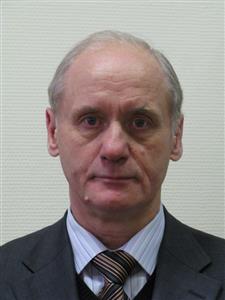 ПИЩИК Виктор ЯковлевичДолжность: Профессор Департамента мировых финансов Доктор экономических наук, профессорАдрес:15172, Москва, 1-й Гочарный пер., д.7., кв.81            Тел. +7 (916) 108-74-76Эл. адрес: РV915@mail.ru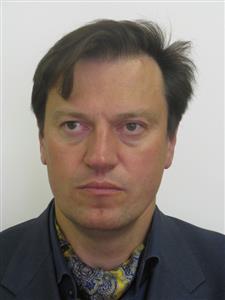 НАВОЙ Антон ВикентьевичДолжность: Профессор Департамента мировых финансовДоктор экономических наук, доцентАдрес: Ленинградский проспект, д. 49, Москва, ГСП-3, 128993            Тел.: +7 (926) 206-90-18Эл. адрес: AVNavoy@fa.ru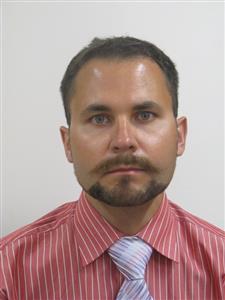 ЖАРИКОВ Михаил ВячеславовичДолжность: Профессор Департамента мировых финансовДоктор экономических наук, доцентАдрес: Ленинградский проспект, д. 49, Москва, ГСП-3, 128993            Тел.: +7 (977) 464-98-36Эл. адрес: MVZharikov@fa.ru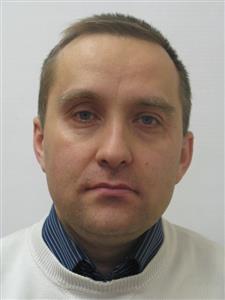 АНТРОПОВ Владислав Владимирович — Должность: Профессор Департамента мировых финансов, доктор экономических наук Адрес: Ленинградский проспект, д. 49, Москва, ГСП-3, 128993            Тел.: +7 905 733 19 83Эл. адрес: VVAntropov@fa.ru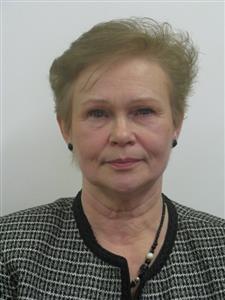 ЯРЫГИНА Ирина ЗотовнаДолжность: Профессор департамента мировых финансов, доктор экономических наук, профессорАдрес: Ленинградский проспект, д. 49, Москва, ГСП-3, 128993            Тел.: +7 985 220 77 43Эл. адрес: IYarygina@fa.ru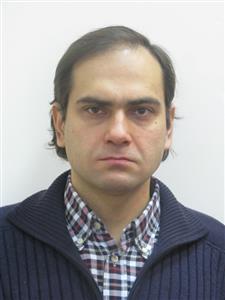 САХАРОВ Дмитрий МихайловичДолжность: Доцент департамента мировых финансов,Кандидат экономических наукАдрес: Ленинградский проспект, д. 49, Москва, ГСП-3, 128993            Тел.: +7Эл. адрес: 	DMSakharov@fa.ru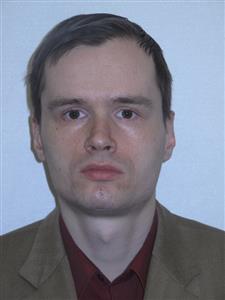 АЛЕКСЕЕВ Петр ВикторовичДолжность: Ведущий научный сотрудник Института мировой экономики и международных финансов Департамента мировой экономики и международного бизнеса. Кандидат экономических наук Адрес: Ленинградский проспект, д. 49, Москва, ГСП-3, 128993            Тел.: +7 (962)918-14-46Эл. адрес: PAlekseev@fa.ru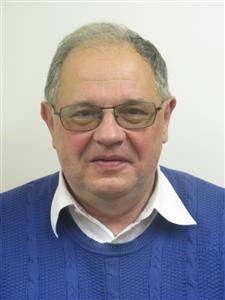  БАРАБАНОВ Валерий ЮрьевичДолжность: Доцент департамента мировых финансов. Кандидат экономических наук, доцентАдрес: Ленинградский проспект, д. 49, Москва, ГСП-3, 128993            Тел.: +7 916 317 62 11Эл. адрес: VYBarabanov@fa.ru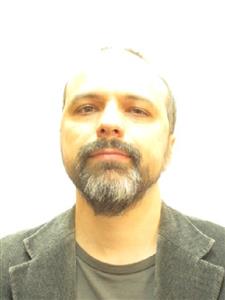 БИЧ Михаил ГеннадьевичДолжность: Доцент департамента мировых финансов.Кандидат технических наукАдрес: Ленинградский проспект, д. 49, Москва, ГСП-3, 128993            Тел.: +7 985 123 61 94Эл. адрес: MGBich@fa.ruМОРОЗОВ Сергей АлександровичАспирант Департаментамировых финансовТел.: +7 909 652 6016Эл. адрес: tisefohero@gmail.com